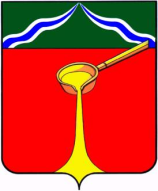 К а л у ж с к а я   о б л а с т ь  А д м и н и с т р а ц и я    м у н и ц и п а л ь н о г о    р а й о н а«Г о р о д   Л ю д и н о в о  и  Л ю д и н о в с к и й   р а й о н»П О С Т А Н О В Л Е Н И Еот 25.08.2023г.							   		         № 1011Об организации ярмарки в рамках мероприятий, посвященных   80-ой  годовщине   освобождения города  Людиново и Людиновского района       от немецко-фашистских    захватчиков  в    ВеликойОтечественной войне 1941-1945 годов В целях организации розничной торговли на территории муниципального образования городского поселение «Город Людиново» 09.09.2023  в рамках мероприятий, посвященных 80-ой годовщине освобождения города Людиново и Людиновского района от немецко-фашистских захватчиков Великой Отечественной войне определенных постановлением администрации муниципального района от 07.08.2023 № 928, в соответствии с постановлением Правительства Калужской области от 30.08.2011  № 470 «Об организации ярмарок и продажи товаров (выполнения работ, оказания услуг) на них на территории Калужской области», администрация муниципального района «Город Людиново и Людиновский район»постановляет:1.Муниципальному бюджетному учреждению «Агентство «Мой город»                          ( Кирюшиной М.В.):- организовать ярмарочную торговлю и размещение нестационарных торговых объектов, объектов развлечения;- организовать прием платежей за участие в ярмарочной торговле;- обеспечить уборку территории по окончании торговли;- обеспечить установку  контейнеров для мусора.2. Установить период проведения ярмарки 09.09.2023 с 9.00 до 22.00 часов.3. Определить местом проведения ярмарки городской парк культуры, фонтанная площадь, набережная оз. Ломпадь.4. Участникам ярмарки: - подать заявки с указанием сведений, согласно постановлению Правительства Калужской области от 30.08.2011 № 470, в срок до 06.09.2023 (включительно); - согласовать ассортимент товаров (перечень услуг), подлежащих реализации (предоставлению) на ярмарке;- обеспечить соответствие реализуемого товара и предоставляемых услуг требованиям санитарно-эпидемиологического и ветеринарного законодательства;- при размещении аттракционной техники необходимо наличие согласования с  инспекцией гостехнадзора Калужской области  по тел. 8(4842) 57-00-61.5. Юридические лица и индивидуальные предприниматели, обеспечивающие реализацию товара и предоставление услуг, несут ответственность в соответствии с законодательством Российской Федерации и Калужской области за нарушение санитарных правил, правил в сфере благоустройства, требований безопасности при эксплуатации объектов развлечения. 6. Рекомендовать Межрайонному отделу Министерства внутренних дел России «Людиновский» (Шарову С.И.), 2 ПСО ФПС ГПС ГУ МЧС России (Денисову А.В.) обеспечить безопасность участников ярмарки.7. Опубликовать настоящее постановление в средствах массовой информации.8. Контроль за исполнением настоящего оставляю за собой. 9. Настоящее постановление вступает в силу с момента подписания.Глава  администрациимуниципального района							                С.В. Перевалов 					Приложениек постановлению администрацииМР «Город Людиново и Людиновский район»от 17.08.2021 № 959Ассортимент товаров (перечень услуг), подлежащих реализации (предоставлению) на ярмарке 1.Непродовольственные товары:	надувные шары;	детские игрушки;	сувенирная продукция;2. Продовольственные товары:	хлебобулочная продукция;	кондитерские изделия;	сладкая вата, попкорн;	мороженое;	безалкогольные напитки в пластиковой таре.3.Услуги: 	объекты развлечения.